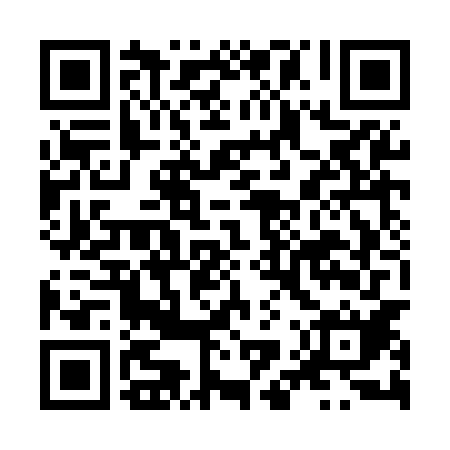 Prayer times for Kolonia Czeremcha, PolandWed 1 May 2024 - Fri 31 May 2024High Latitude Method: Angle Based RulePrayer Calculation Method: Muslim World LeagueAsar Calculation Method: HanafiPrayer times provided by https://www.salahtimes.comDateDayFajrSunriseDhuhrAsrMaghribIsha1Wed2:174:5412:245:327:5410:192Thu2:134:5312:245:337:5510:233Fri2:114:5112:235:347:5710:264Sat2:104:4912:235:357:5910:295Sun2:094:4712:235:368:0110:306Mon2:084:4512:235:378:0210:307Tue2:074:4312:235:388:0410:318Wed2:074:4112:235:398:0610:329Thu2:064:4012:235:408:0710:3210Fri2:054:3812:235:418:0910:3311Sat2:054:3612:235:428:1010:3412Sun2:044:3512:235:438:1210:3413Mon2:034:3312:235:448:1410:3514Tue2:034:3112:235:458:1510:3615Wed2:024:3012:235:468:1710:3716Thu2:014:2812:235:478:1810:3717Fri2:014:2712:235:488:2010:3818Sat2:004:2512:235:498:2110:3919Sun2:004:2412:235:498:2310:3920Mon1:594:2312:235:508:2410:4021Tue1:594:2112:235:518:2610:4122Wed1:584:2012:235:528:2710:4123Thu1:584:1912:235:538:2910:4224Fri1:574:1812:235:548:3010:4325Sat1:574:1612:245:548:3110:4326Sun1:574:1512:245:558:3310:4427Mon1:564:1412:245:568:3410:4428Tue1:564:1312:245:578:3510:4529Wed1:554:1212:245:578:3710:4630Thu1:554:1112:245:588:3810:4631Fri1:554:1012:245:598:3910:47